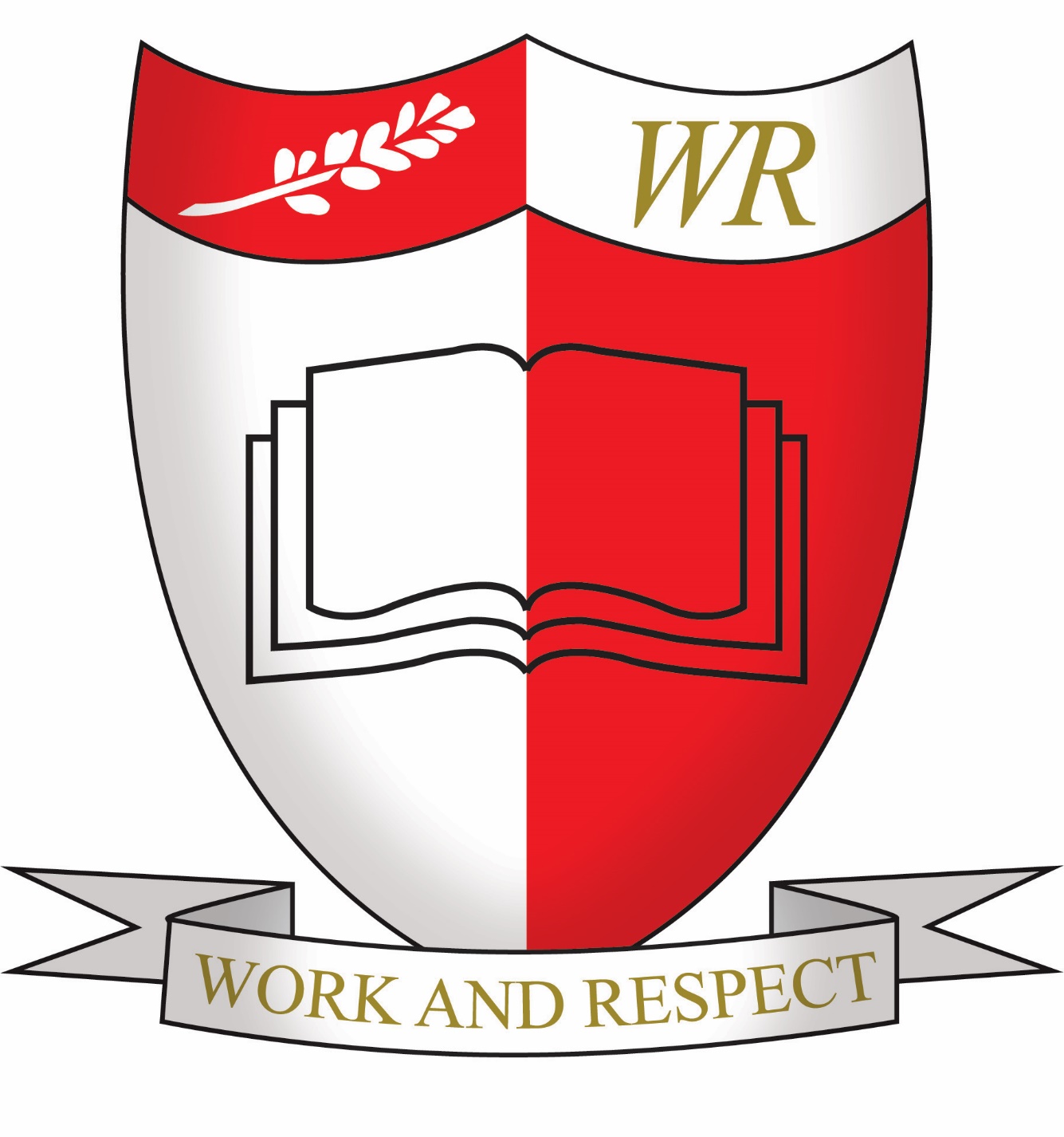 Contents1. Aims	22. Legislation and statutory requirements	23. Definitions	34. Bullying	35. Roles and responsibilities	46. Pupil code of conduct	57. Rewards and sanctions	58. Behaviour management	69. Pupil transition	710. Training	711. Monitoring arrangements	712. Links with other policies	7Appendix 1: written statement of behaviour principles	8Appendix 2: behaviour log	9…………………………………………………………………………………………………………………………….1. AimsThis policy aims to:Provide a consistent approach to behaviour managementDefine what we consider to be unacceptable behaviour, including bullyingOutline how pupils are expected to behaveSummarise the roles and responsibilities of different people in the school community with regards to behaviour managementOutline our system of rewards and sanctions2. Legislation and statutory requirementsThis policy is based on advice from the Department for Education (DfE) on:Behaviour and discipline in schoolsSearching, screening and confiscation at schoolThe Equality Act 2010Use of reasonable force in schoolsSupporting pupils with medical conditions at school It is also based on the special educational needs and disability (SEND) code of practice.In addition, this policy is based on:Section 175 of the Education Act 2002, which outlines a school’s duty to safeguard and promote the welfare of its pupils Sections 88-94 of the Education and Inspections Act 2006, which require schools to regulate pupils’ behaviour and publish a behaviour policy and written statement of behaviour principles, and give schools the authority to confiscate pupils’ propertyDfE guidance explaining that maintained schools should publish their behaviour policy online3. DefinitionsMisbehaviour is defined as:Disruption in lessons, in corridors between lessons, and at break and lunchtimesNon-completion of classwork or homeworkPoor attitudeIncorrect uniformSerious misbehaviour is defined as:Repeated breaches of the school rulesAny form of bullying Sexual assault, which is any unwanted sexual behaviour that causes humiliation, pain, fear or intimidationVandalismTheftFightingRacist, sexist, homophobic or discriminatory behaviour4. BullyingBullying is defined as the repetitive, intentional harming of one person or group by another person or group, where the relationship involves an imbalance of power.Bullying is, therefore:Deliberately hurtfulRepeated, often over a period of timeDifficult to defend againstBullying can include:Details of our school’s approach to preventing and addressing bullying are set out in our Preventing and Responding to Bullying Policy 5. Roles and responsibilities5.1 The Governing BodyThe Learning and Teaching Committee is responsible for reviewing and approving the written statement of behaviour principles (appendix 1).The Learning and Teaching Committee will also review this behaviour policy in conjunction with the Headteacher and monitor the policy’s effectiveness, holding the Headteacher to account for its implementation.5.2 The HeadteacherThe Headteacher is responsible for reviewing this behaviour policy in conjunction with the Learning and Teaching Governing Committee, giving due consideration to the school’s statement of behaviour principles (appendix 1). The Headteacher will also approve this policy.The Headteacher will ensure that the school environment encourages positive behaviour and that staff deal effectively with poor behaviour, and will monitor how staff implement this policy to ensure rewards and sanctions are applied consistently.The Headteacher will ensure that the school environment encourages positive behaviour and that staff deal effectively with poor behaviour, and will monitor how staff implement this policy to ensure rewards and sanctions are applied consistently.5.3 StaffStaff are responsible for:Implementing the behaviour policy consistentlyModelling positive behaviourProviding a personalised approach to the specific behavioural needs of particular pupilsRecording behaviour incidents (see appendix 3 for a behaviour log)The senior leadership team will support staff in responding to behaviour incidents. 5.4 ParentsParents are expected to:Support their child in adhering to the pupil code of conductInform the school of any changes in circumstances that may affect their child’s behaviourDiscuss any behavioural concerns with the class teacher promptly6. Pupil code of conductAt William Ransom we have four school rulesRESPECT	EFFORT	KINDNESS	SAFETYPupils are expected to:Behave in an orderly and self-controlled way Show respect to members of staff and each otherIn class, make it possible for all pupils to learnMove quietly around the schoolTreat the school buildings and school property with respectWear the correct uniform at all timesAccept sanctions when givenRefrain from behaving in a way that brings the school into disrepute, including when outside school7. Rewards and sanctions7.1 List of rewards and sanctionsPositive behaviour will be rewarded with:PraiseStickers and StarsHouse pointsAchievers stickers presented in a weekly assemblyLeaves for demonstrating the school’s valuesHeadteacher awards, stickers, certificates.Postcards sent home to parentsThe school may use one or more of the following sanctions in response to unacceptable behaviour:A verbal reprimandSending the pupil out of the classExpecting work to be completed at home, or at break or lunchtimeReferring the pupil to a senior member of staffLetters or phone calls home to parentsAgreeing a behaviour contract7.2 Off-site behaviourSanctions may be applied where a pupil has misbehaved off-site when representing the school, such as on a school trip or on a sporting fixture. 8. Behaviour managementAll school staff are Steps Trained and as such follow this approach to behaviour management8.1 Classroom managementTeaching and support staff are responsible for setting the tone and context for positive behaviour within the classroom.They will:Create and maintain a stimulating environment that encourages pupils to be engagedDisplay their Class Charter or their own classroom rulesDevelop a positive relationship with pupils, which may include:Greeting pupils in the morning/at the start of lessonsEstablishing clear routinesCommunicating expectations of behaviour in ways other than verballyHighlighting and promoting good behaviourConcluding the day positively and starting the next day afreshHaving a plan for dealing with low-level disruptionUsing positive reinforcement8.2 Physical restraintPlease refer to ‘Reducing the Need for Physical Interventions in School’ PolicyPupil support The school recognises its legal duty under the Equality Act 2010 to prevent pupils with a protected characteristic from being at a disadvantage. Consequently, our approach to challenging behaviour may be differentiated to cater to the needs of the pupil.The school’s special educational needs co-ordinator will evaluate a pupil who exhibits challenging behaviour to determine whether they have any underlying needs that are not currently being met. Where necessary, support and advice will also be sought from specialist teachers, an educational psychologist, medical practitioners and/or others, to identify or support specific needs.When acute needs are identified in a pupil, we will liaise with external agencies and plan support programmes for that child. We will work with parents to create the plan and review it on a regular basis. 9. Pupil transitionTo ensure a smooth transition to the next year, pupils have transition sessions with their new teacher(s). In addition, staff members hold transition meetings. To ensure behaviour is continually monitored and the right support is in place, information related to pupil behaviour issues may be transferred to relevant staff at the start of the term or year. Information on behaviour issues may also be shared with new settings for those pupils transferring to other schools. 10. TrainingAll staff receive and annual update and refresher training for Steps Behaviour Management.Behaviour Management will also form part of continuing professional development.11. Monitoring arrangementsThis behaviour policy will be reviewed by the Headteacher and the Learning and Teaching Committee every three years.At each review, the policy will be approved by the Headteacher.12. Links with other policiesThis behaviour policy is linked to the following policies:Exclusions policySafeguarding policyReducing the Need for Physical Interventions in SchoolAppendix 1: written statement of behaviour principlesEvery pupil understands they have the right to feel safe, valued and respected, and learn free from the disruption of othersAll pupils, staff and visitors are free from any form of discriminationStaff and volunteers set an excellent example to pupils at all timesRewards, sanctions and reasonable force are used consistently by staff, in line with the behaviour policyThe behaviour policy is understood by pupils and staffThe exclusions policy explains that exclusions will only be used as a last resort, and outlines the processes involved in permanent and fixed-term exclusionsPupils are helped to take responsibility for their actionsFamilies are involved in behaviour incidents to foster good relationships between the school and pupils’ home lifeThe Governing Body also emphasises that violence or threatening behaviour will not be tolerated in any circumstances.This written statement of behaviour principles is reviewed and approved by the Learning and Teaching Committee every three years.Appendix 2: behaviour logType of bullyingDefinitionEmotionalBeing unfriendly, excluding, tormentingPhysicalHitting, kicking, pushing, taking another’s belongings, any use of violenceRacialRacial taunts, graffiti, gesturesSexualExplicit sexual remarks, display of sexual material, sexual gestures, unwanted physical attention, comments about sexual reputation or performance, or inappropriate touchingDirect or indirect verbalName-calling, sarcasm, spreading rumours, teasingCyber-bullyingBullying that takes place online, such as through social networking sites, messaging apps or gaming sites Pupil’s name:Name of staff member reporting the incident:Date:Where did the incident take place?When did the incident take place? (Before school, after school, lunchtime, break time)What happened?Who was involved?What actions were taken, including any sanctions?Is any follow-up action needed? If so, give detailsPeople informed of the incident (staff, governors, parents, police):